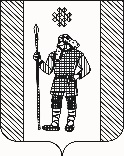 П О С Т А Н О В Л Е Н И ЕАДМИНИСТРАЦИИ КУДЫМКАРСКОГО МУНИЦИПАЛЬНОГО ОКРУГАПЕРМСКОГО КРАЯ           		06.04.2022						СЭД-260-01-06-537                                                                                   О внесении изменений в Положение о порядке оказания платных услуг и об установлении тарифа (цены) за предоставленные платные услуги муниципальным казенным учреждением «Кудымкарский районный Дом культуры», утвержденное постановлением администрации Кудымкарского муниципального округа Пермского края от 07.12.2020 № СЭД-260-01-06-354 «Об утверждении Положения о порядке оказания платных услуг и об установлении тарифа (цены) за предоставленные платные услуги муниципальным казенным учреждением «Кудымкарский районный Дом культуры» В соответствии с Бюджетным кодексом Российской Федерации, Федеральным законом от 06.10.2003 № 131-ФЗ «Об общих принципах организации местного самоуправления в Российской Федерации» администрация Кудымкарского муниципального округа Пермского краяПОСТАНОВЛЯЕТ:Внести    в    Положение    о    порядке    оказания    платных   услуг  и  об установлении тарифа (цены) за предоставленные платные услуги муниципальным казенным учреждением «Кудымкарский районный Дом культуры», утвержденное постановлением администрации Кудымкарского муниципального округа Пермского края от 07.12.2020 № СЭД-260-01-06-354 «Об утверждении Положения о порядке оказания платных услуг и об установлении тарифа (цены) за предоставленные платные услуги муниципальным казенным учреждением «Кудымкарский районный Дом культуры», следующие изменения: пункт 2.1. раздела 2 изложить в следующей редакции:«2.1. МКУ «Кудымкарский РДК» вправе оказывать населению, предприятиям, учреждениям и организациям следующие услуги:- выполнение услуг (работ) по реализации творческих проектов;- оказание комплекса услуг по организации и проведению выставок, творческих встреч, собраний, конференций, вечеров отдыха, фестивалей, концертов, спектаклей, экскурсий, массовых праздников, интерактивных экскурсий с ведущим,  интерактивных экскурсий с героями коми-пермяцкого эпоса (Кудым Ошем, Заранью и др.),  коми-пермяцких забав (с играми, танцами) с  фольклорным коллективом, мастер-классами по приготовлению блюд коми-пермяцкой кухни, мастер-классами по изготовлению сувенира, чаепития, коми-пермяцкой кухней, зимних забав (со сказочными персонажами, потехами и играми, состязаниями, традиционными обрядами и угощением)» и иных культурных мероприятий для взрослых, для младших школьников, в том числе с участием творческих коллективов МКУ «Кудымкарский РДК» по договорам с юридическими и физическими лицами.Клубные формирования МКУ «Кудымкарский РДК» могут оказывать платные услуги: спектакли, концерты, представления, выставки, при условии, что сборы от реализации платных услуг будут использованы на:развитие творческой деятельности коллектива, например, на приобретение костюмов, заказ постановок, приобретение музыкальных инструментов, методических пособий, а также на поощрение руководителей и участников творческого коллектива.». Приложение изложить в редакции согласно приложению к настоящему постановлению.2. Опубликовать настоящее постановление на официальном сайте администрации Кудымкарского муниципального округа Пермского края в информационно-телекоммуникационной сети «Интернет».3. Настоящее постановление вступает в силу после его официального опубликования в газете «Иньвенский край».И.п. главы муниципального округа –главы администрации Кудымкарскогомуниципального округа Пермского края				           С.А. КоноваловаПеречень платных услуг, тарифы (цены) на платные услуги в расчете на 1 человекаПриложениек постановлению администрации Кудымкарского муниципального округа Пермского краяот 06.04.2022__№ _СЭД-260-01-06-537__№ п/пНаименование услугиТариф (руб.)1.Выставка202.Творческая встреча503.Вечер отдыха1004.Фестивали, концерты, спектакли и иные мероприятия
 - для взрослых
 - для младших школьников100505.Интерактивная экскурсия с ведущим1006.Интерактивная экскурсия с героями коми- пермяцкого эпоса (Кудым Ош, Зарань и др.)3007.Коми-пермяцкие забавы (игры, танцы)                        с  фольклорным коллективом1508.Мастер-класс по приготовлению блюд коми- пермяцкой кухни1009.Мастер-класс по изготовлению сувенира 10010.Чаепитие 100Коми-пермяцкая кухня20011.Зимние забавы (сказочные персонажи, потехи и игры, состязания, традиционные обряды и угощение)300